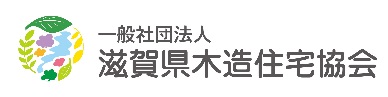 平成30年度　地域型住宅グリーン化事業申請戸数調査のお願い　拝啓　貴社ますますご清栄のこととお慶び申し上げます。　さて、平成30年度地域型住宅グリーン化事業において、採択戸数の追加申請ができるようになりました。希望戸数を申請いたしますので、当協会で本事業に参加されている会員様は、下記の必要事項を全てご記入頂き、必ず9月20日(木)までにFAXまたはメールにてご返信いただきますようよろしくお願い申し上げます。本案内に基づき、各会員様の状況を取りまとめ、グループとして申請いたします。全国で調整されますので、本案内をご提出して頂いても、必ず枠が確保できるわけではございませんので、予めご了承ください。また、既に着工している物件は、補助の対象とはなりませんので十分ご注意ください。敬具記(　)外には三世代対応住宅を含む全ての戸数を、(　)内には三世代対応住宅のみの戸数をご記入下さい。※契約済みの物件がある方は、物件情報も必ずご記入下さい▼会社名担当者名連絡先長寿命型認定低炭素住宅性能向上住宅ゼロ･エネ住宅契約済戸数※戸(　　戸)戸(　　戸)戸(　　戸)戸(　　戸)契約予定戸数戸(　　戸)戸(　　戸)戸(　　戸)戸(　　戸)建築主名(フルネーム)建築住所(市町村まで)住宅種類　○して下さい三世代対応住宅ですか？着工予定時期1　　　　邸長寿命・低炭素性能向上・ゼロエネはい・いいえ　月　　旬頃2邸長寿命・低炭素性能向上・ゼロエネはい・いいえ　月　　旬頃3邸長寿命・低炭素性能向上・ゼロエネはい・いいえ　月　　旬頃4邸長寿命・低炭素性能向上・ゼロエネはい・いいえ　月　　旬頃5邸長寿命・低炭素性能向上・ゼロエネはい・いいえ　月　　旬頃